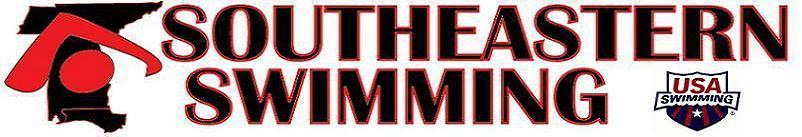 2013 Southeastern Swimming Zone Team Honor CodeI, as a member of the Southeastern Swimming Zone Team Trip, understand and will comply with the following guidelines set forth by Southeastern Swimming:1. The possession or use of alcohol, tobacco products or controlled substances by any team member on the Southern Zone All Star trip is prohibited.2. Curfews established by the staff will be adhered to each day of the trip.3. Team members will attend all team functions including meetings, practices, meals, competitions, etc., unless otherwise excused by the head coach or Age Group Chair.4. To insure the propriety of the athletes and to protect the staff, there will be no male athletes in female athletes’ rooms and no female athletes in male athletes’ rooms.5. Team members will refrain from any illegal or inappropriate behavior that would detract from a positive image of the Southeastern Swimming All Star Team or be detrimental to its performance objectives.6. All persons on the trip will display proper respect and sportsmanship towards coaches, officials, administrators, fellow competitors, and all persons with whom they come into contact.7. Any additional guidelines for the Southeastern Swimming Zone All Star Team will be established as needed by the head coach or Age Group Chair. All team members on the Southeastern Swimming Zone All Star Team trip to the Southern Zone Championship Meet will be included under these terms.IMPLEMENTATIONA. All persons participating on the trip are apprised in writing of this policy. Signature of the document constitutes unconditional agreement to comply with the Honor Code of the Southeastern Swimming Zone All Star Team.B. Failure to comply with the Honor Code as set forth in this document for the Southeastern Swimming Zone All Star Team will result in disciplinary action. Such discipline may include, but not be limited to: 1. Dismissal from the trip and immediate return home at the individual’s expense, or the expense of a minor’s parents, not the expense of Southeastern Swimming.2. Disqualification from future Southeastern Swimming sponsored events.3. Removal from one or more events in the competition.4. Further action by the Review Committee of Southeastern Swimming may be taken.An appeal to disciplinary action may be made at the meet to a committee appointed by the General Chair of Southeastern Swimming that will include the head coach, Age Group Chair, an athlete and a chaperone. Further appeal may be made to the Review Committee of Southeastern Swimming.Name of Athlete: ___________________________________________________________________Signature of Athlete: ____________________________________________ Date: _______________Signature of Parent or Guardian: __________________________________  Date: _______________